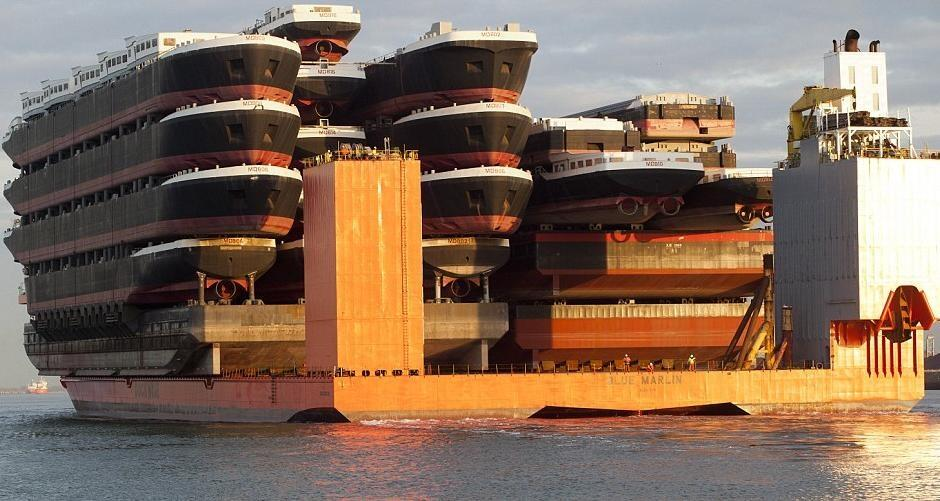 LARGE IN SCALE